SECOND AMENDEDNOTICE OF ELECTION2024 REGULAR GENERAL ELECTIONIn accordance with Utah Code Annotated § 20A-5-101, the following is a list of the offices to be filled at the regular general election to be held in the State of Utah on Tuesday, November 5, 2024.FEDERALU.S. President and Vice President. Elected to a four (4) year term.U.S. Senate. One (1) Senator for a six (6) year term.U.S. House of Representatives. One Representative for a two (2) year term in the First U.S. Congressional District and one Representative for a two (2) year term in the Third U.S. Congressional District, each of which incorporates a portion of Summit County in addition to other Counties.STATEState Executives. The following positions will be elected for four (4) year terms:GovernorLieutenant GovernorAttorney GeneralState AuditorState TreasurerState Senate. One member for a four (4) year term for Senate District 3 incorporating a part of Summit County.State House of Representatives. One member of the Utah House of Representatives for a two (2) year term from Districts 4, 23, 59, & 68.State Board of Education. One member for a four (4) year term fromState School District 6.JUDICIALSupreme Court. There will be a retention election for one (1) Supreme Court Judge, provided that the incumbent whose term is expiring files during the filing period.Court of Appeals. There will be a retention election for one (1) Court of Appeals Judge, provided that the incumbent whose term is expiring files during the filing period.District Court. There will be a retention election for nine (9) District Court Judges in the Third District, which includes Summit County, provided that the incumbent(s) whose term is expiring files during the filing period.Juvenile Court. There will be a retention election for five (5) JuvenileCourt Judges in the Third District, which includes Summit County, provided that the incumbent(s) whose term is expiring files during the filing period.COUNTYThe following County offices will be elected for four (4) year terms:County Council Seat ACounty Council Seat BCounty Council Seat CCounty AssessorCounty RecorderCounty Sheriff (elected for two (2) year term to fill vacancy)County TreasurerLOCAL SCHOOL BOARDThe following Local School Board seats will be elected for four (4) year terms: Park City School Board seat #1Park City School Board seat #2Park City School Board seat #3North Summit School Board seat #1North Summit School Board seat #2North Summit School Board seat #3South Summit School Board seat #1South Summit School Board seat #2South Summit School Board seat #3South Summit School Board seat #5 (elected for two (2) year term to fill vacancy)The Declaration of Candidacy filing period for qualified political party (QPP) candidates begins on Tuesday, January 2, 2024, at 8 a.m. and ends at 5:00 p.m., Monday, January 8, 2024.The Declaration of Candidacy filing period for local board of education candidates begins on Tuesday, January 2, 2024, at 8 a.m. and ends at 5:00 p.m., Monday, January 8, 2024.The Declaration of Candidacy filing period for registered political party (RPP) candidates begins on Tuesday, January 2, 2024, at 8 a.m. and ends at 5 p.m., Monday April 29, 2024.The Declaration of Candidacy filing period for justices and judges of a court of record begins Monday, July 1, 2024 at 8 a.m. and ends at 5:00 p.m., Monday, July 15, 2024.The Declaration of lntent to Gather Signatures period for qualified political party candidates begins on Tuesday, January 2, 2024 and ends at 5:00 p.m., Monday, January 8, 2024.Qualified political party candidates must submit nomination petition signatures no later than 14 days before the day on which the qualified political party holds its convention to select candidates for the elective office.Registered political party candidates must submit nomination petition signatures no later than April 1, 2024.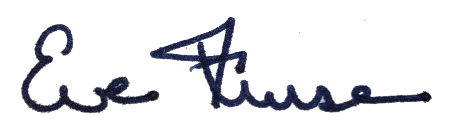 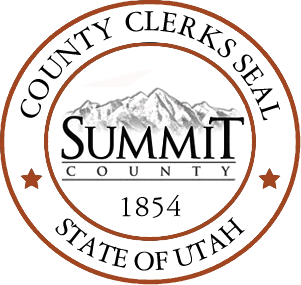 Eve Furse, Summit County ClerkPosted: Summit County Courthouse, Public Notice Website, and Summit County Website January 2, 2024.